Imię i nazwisko………………………………….……………………..... klasa 7 SPPołącz w pary symbole systemów operacyjnych z ich nazwami.Połącz w pary ikony programów z ich nazwami.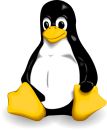 iOS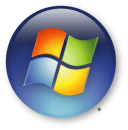 ANDROID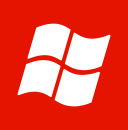 BLACKBERRY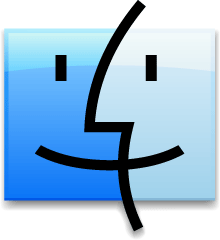 WINDOWS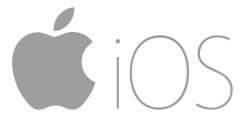 LINUX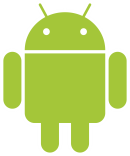 WINDOWS PHONE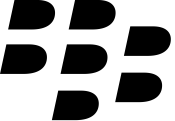 MacOSPrzeglądarki www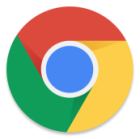 Internet ExplorerPrzeglądarki www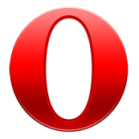 SafariPrzeglądarki www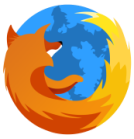 Google ChromePrzeglądarki www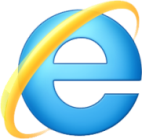 Mozilla FirefoxPrzeglądarki www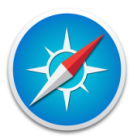 OperaEdytory tekstu, PDF i arkusze kalkulacyjne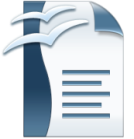 NotatnikEdytory tekstu, PDF i arkusze kalkulacyjne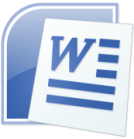 Open Office WriterEdytory tekstu, PDF i arkusze kalkulacyjne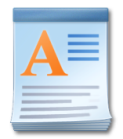 Acrobat ReaderEdytory tekstu, PDF i arkusze kalkulacyjne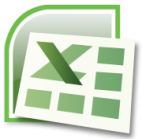 Microsoft ExcelEdytory tekstu, PDF i arkusze kalkulacyjne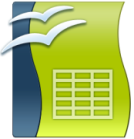 WordpadEdytory tekstu, PDF i arkusze kalkulacyjne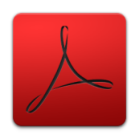 Open Office CalcEdytory tekstu, PDF i arkusze kalkulacyjne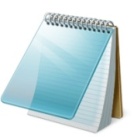 Microsoft WordProgramy graficzne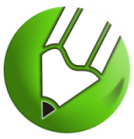 GimpProgramy graficzne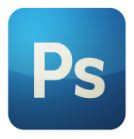 PaintProgramy graficzne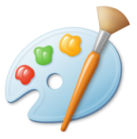 Corel DrawProgramy graficzne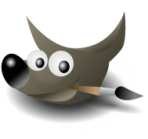 PhotoshopOdtwarzacze multimediów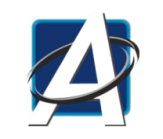 QuickTime PlayerOdtwarzacze multimediów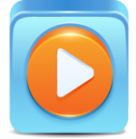 WinAmpOdtwarzacze multimediów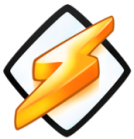 All Player Odtwarzacze multimediów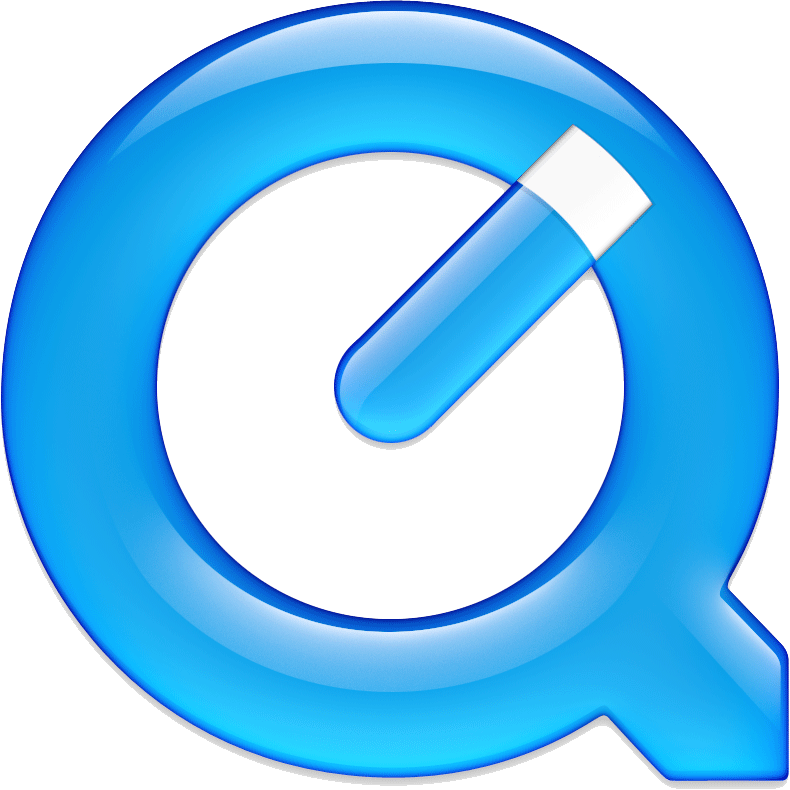 Windows Media Player